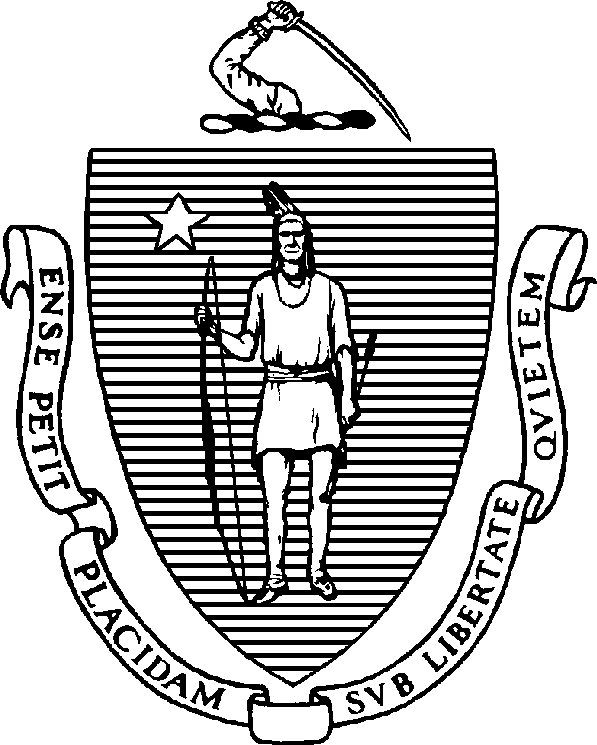 MAURA T. HEALEYGovernorKIMBERLEY DRISCOLLLieutenant GovernorThe Commonwealth of MassachusettsExecutive Office of Health and Human Services Department of Public HealthBureau of Health Professions Licensure Board of Certification of Community Health Workers250 Washington Street, Boston, MA 02108-4619Tel: 617-973-0806Fax: 617-973-0980TTY : 617-973-0988https://www.mass.gov/orgs/board-of-certification-of-community-health-workersKATHLEEN E. WALSHSecretaryROBERT GOLDSTEIN, MD,PhD CommissionerTel: 617-624-6000www.mass.gov/dphTRAINING ENTITYCE PROGRAM APPROVED STATUS APPLICATIONMassachusetts training and educational organizations seeking Approved Status to provide continuing education programs and activities for Certified Community Health Worker must complete this application. The Board of Certification of Community Health Workers reviews and approves all applications.InstructionsPlease submit all of the documents listed below:A description of each Certified Community Health Worker (CHW) training including the topics covered, the amount of time given to each topic and how the training is related to the role of a CHW.Number of continuing education credits requested for the training with a syllabus, outline and objectives or transcript for the training.A copy of the certificate given for successful completion of the training.Instructor(s) resume(s)/bio(s)Training Entity InformationOrganization Name: 	Business Address (Street): 	City/Town: 	State 	Zip Code 	List all other names under which the Training Entity conducts or intends to conduct business:Website Address: 	Contact Name: 	Title: 	Phone Number: 	Email: 	 ​Training Entity AttestationI, 	, will ensure that this continuing education activity(Print Name and Title of Authorized Signatory)meets all applicable program content and administrative guidelines pursuant to 272 CMR 7.03.SIGNATURE: 	DATE: 	Authorized SignatoryA description of each Certified Community Health Worker (CHW) training including the topics covered, the amount of time given to each topic and how the training is related to the role of a CHW.Title:Training Date/Training Time:Training Location:Training Description:How is this training related to the role of a Community Health Worker?Number of continuing education credits requested for the training with a syllabus, outline and objectives or transcript for the training.Learning Objectives:As a result of attending this training, participants should be able to:A copy of the certificate given for successful completion of the training.Instructor(s) resume(s)/bio(s)See AttachedTime:Topic:Instructional Time:TOTAL Credits Requesting: